TALLER DE COMPRENSIÓN DE LECTURA          segundo medio 2020                          TCL 30NOMBRE…………………………………………………………….CURSO……………..FECHA………….Actividad motivadora:1.- Antes de leer, responde, ¿cómo crees que deberían tratarse un esposo con una esposa?………………………………………………………………………………………………………………………………………………………………………………………………………………………………………………………………2.- ¿Qué le aconsejarías a una mujer que está teniendo problemas con su pareja?………………………………………………………………………………………………………………………………………………………………………………………………………………………………………………………………3.- ¿Crees que en Chile los derechos de la mujer son defendidos? Sí/no, justifica.………………………………………………………………………………………………………………………………………………………………………………………………………………………………………………………………4.- ¿Qué relación tendrá el título “el bigote del tigre” con la relación de esposos?………………………………………………………………………………………………………………………………………………………………………………………………………………………………………………TEXTO 1: EL BIGOTE DEL TIGRE                                                            (Cuento tradicional coreano)Una mujer joven llamada Yun Ok fue un día a la casa de un ermitaño de la montaña en busca de ayuda.El ermitaño era un sabio de gran renombre, hacedor de ensalmos y pociones mágicas.Cuando Yun Ok entró en su casa, el ermitaño, sin levantar los ojos de la chimenea que estaba mirando, dijo: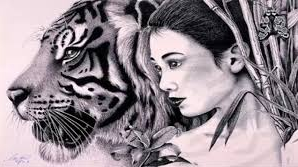 -¿Por qué viniste?Yun Ok respondió:-Oh, Sabio Famoso, ¡estoy desesperada! ¡Hazme una poción!-Sí, sí, ¡hazme una poción! -exclamó el ermitaño-. ¡Todos necesitan pociones! ¿Podemos curar un mundo enfermo con una poción?-Maestro -insistió Yun Ok-, si no me ayudas, estaré verdaderamente perdida.-Bueno, ¿cuál es tu problema? -dijo el ermitaño, resignado por fin a escucharla.-Se trata de mi marido -comenzó Yun Ok-. Tengo un gran amor por él. Durante los últimos tres años ha estado peleando en la guerra. Ahora que ha vuelto, casi no me habla, a mí ni a nadie. Si yo hablo, no parece oír. Cuando habla, lo hace con aspereza. Si le sirvo comida que no le gusta, le da un manotazo y se va enojado de la habitación. A veces, cuando debería estar trabajando en el campo de arroz, lo veo sentado ociosamente en la cima de la montaña, mirando hacia el mar.-Si, así ocurre a veces cuando los jóvenes vuelven a su casa después de la guerra -dijo el ermitaño-. Prosigue.-No hay nada más que decir, Ilustrado. Quiero una poción para darle a mi marido, así se volverá cariñoso y amable, como era antes.-!Ja! Tan simple, ¿no? -replicó el ermitaño-. ¡Una poción! Muy bien, vuelve en tres días y te diré qué nos hará falta para esa poción.Tres días más tarde, Yun Ok volvió a la casa del sabio de la montaña.-Lo he pensado -le dijo-. Puedo hacer tu poción. Pero el ingrediente principal es el bigote de un tigre vivo. Tráeme su bigote y te daré lo que necesitas.-¡El bigote de un tigre vivo! -exclamó Yun Ok-. ¿Cómo haré para conseguirlo?-Si esa poción es tan importante, obtendrás éxito -dijo el ermitaño. Y apartó la cabeza, sin más deseos de hablar.Yun Ok se marchó a su casa. Pensó mucho en cómo conseguiría el bigote del tigre. Hasta que una noche, cuando su marido estaba dormido, salió de su casa con un plato de arroz y salsa de carne en la mano. Fue al lugar de la montaña donde sabía que vivía el tigre.Manteniéndose alejada de su cueva, extendió el plato de comida, llamando al tigre para que viniera a comer. El tigre no vino.A la noche siguiente Yun Ok volvió a la montaña, esta vez un poco más cerca de la cueva. De nuevo ofreció al tigre un plato de comida.Todas las noches Yun Ok fue a la montaña, acercándose cada vez más a la cueva, unos pasos más que la noche anterior. Poco a poco el tigre se acostumbró a verla allí.Una noche, Yun Ok se acercó a pocos pasos de la cueva del tigre. Esta vez el animal dio unos pasos hacia ella y se detuvo. Los dos quedaron mirándose bajo la luna. Lo mismo ocurrió a la noche siguiente, y esta vez estaban tan cerca que Yun Ok pudo hablar al tigre con una voz suave y tranquilizadora.La noche siguiente, después de mirar con cuidado los ojos de Yun Ok, el tigre comió los alimentos que ella le ofrecía. Después de eso, cuando Yun Ok iba por las noches, encontraba al tigre esperándola en el camino.Cuando el tigre había comido, Yun Ok podía acariciarle suavemente la cabeza con la mano. Casi seis meses habían pasado desde la noche de su primera visita. Al final, una noche, después de acariciar la cabeza del animal, Yun Ok dijo:-Oh, Tigre, animal generoso, es preciso que tenga uno de tus bigotes. ¡No te enojes conmigo!Y le arrancó uno de los bigotes. El tigre no se enojó, como ella temía. Yun Ok bajó por el camino, no caminando sino corriendo, con el bigote aferrado fuertemente en la mano.A la mañana siguiente, cuando el sol asomaba desde el mar, ya estaba en la casa del ermitaño de la montaña.-¡Oh, Famoso! -gritó-. ¡Lo tengo! ¡Tengo el bigote del tigre! Ahora puedes hacer la poción que me prometiste para que mi marido vuelva a ser cariñoso y amable.El ermitaño tomó el bigote y lo examinó. Satisfecho, pues realmente era de tigre, se inclinó hacia adelante y lo dejó caer en el fuego que ardía en su chimenea.-¡Oh señor! -gritó la joven mujer, angustiada- ¡Qué hiciste con el bigote!-Dime como lo conseguiste -dijo el ermitaño.-Bueno, fui a la montaña todas las noches con un plato de comida. Al principio me mantuve lejos, y me fui acercando poco cada vez, ganando la confianza del tigre. Le hablé con voz cariñosa y tranquilizadora para hacerle entender que sólo deseaba su bien. Fui paciente. Todas las noches le llevaba comida, sabiendo que no comería. Pero no cedí. Fui una y otra vez. Nunca le hablé con aspereza. Nunca le hice reproches. Y por fin, una noche dio unos pasos hacia mí. Llegó un momento en que me esperaba en el camino y comía del plato que yo llevaba en las manos. Le acariciaba la cabeza y él hacía sonidos de alegría con la garganta. Sólo después de eso le saqué el bigote.-Sí, sí -dijo el ermitaño-, domaste al tigre y te ganaste su confianza y su amor.-Pero tú arrojaste el bigote al fuego -exclamó Yun Ok llorando-. ¡Todo fue para nada!-No, no me parece que todo haya sido para nada -repuso el ermitaño-. Ya no hace falta el bigote. Yun Ok, déjame que te pregunte algo: ¿es acaso un hombre más cruel que un tigre? ¿Responde menos al cariño y a la comprensión? Si puedes ganar con cariño y paciencia el amor y la confianza de un animal salvaje y sediento de sangre, sin duda puedes hacer lo mismo con tu marido.Al oír esto, Yun Ok permaneció muda unos momentos. Luego avanzó por el camino reflexionando sobre la verdad que había aprendido en casa del ermitaño de la montaña.ACTIVIDADES DESPUES DE LA LECTURA:1.- ¿Por qué el sabio pidió un bigote de un tigre?.2.- ¿Qué reacción tuvo al principio el tigre ante la insistencia de Yun Ok?.3.- Clasifica los personajes que participan en este relato según la ficha técnica de tu cuaderno.4.- ¿Qué enseñanza deja esta hermosa historia coreana?.TEXTO 2: LA TIENDA DE EQUIPAJES (Ray Bradbury)Cuando aquella noche el dueño de la tienda de equipajes escuchó la noticia, transmitida directamente desde la Tierra en una onda de luz- sonido, le pareció algo muy remoto.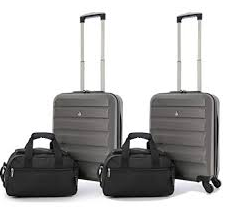 Una guerra iba a estallar en la Tierra.El dueño de la tienda de equipajes se asomó a la puerta y miró el cielo.Sí, allá estaba la Tierra, en el cielo nocturno, descendiendo como el sol detrás de las colinas. Las palabras de la radio y aquella estrella verde eran lo mismo.-No lo creo -dijo el dueño de la tienda.-Porque usted no está allá -dijo el padre Peregrine, que se había detenido para entretener la velada.-¿Qué quiere decir, padre?-En mi infancia era lo mismo -explicó el padre Peregrine-. Nos decían que había estallado una guerra en China y no lo creíamos. China estaba demasiado lejos. Y moría demasiada gente. Imposible. No lo creíamos ni al ver las películas. Bueno, así es ahora. La Tierra es China. Está tan lejos que parece irreal. No está aquí. No se puede tocar. No se puede ver. Es sólo una luz verde. ¿En esa luz viven dos billones de personas? ¡Increíble! ¿Una guerra! No oímos las explosiones.-Ya las oiremos -dijo el dueño de la tienda---. No puedo olvidarme de todos los que iban a venir a Marte en esta semana. ¿Cuántos eran? Unos cien mil en un mes, más o menos. ¿Qué hará esa gente si estalla la guerra?-Supongo que volverán. Los necesitarán en la Tierra.-Bueno -dijo el dueño-. Será mejor que sacuda el polvo de las maletas. Sospecho que en cualquier momento habrá aquí un tropel de clientes.-¿Cree usted que si es ésta la Gran Guerra de la que tanto se ha hablado las gentes de Marte volverán a la Tierra?-Es curioso, padre; pero sí, creo que volverán, todos. Ya sé que hemos venido huyendo de muchas cosas: la política, la bomba atómica, la guerra, los grupos de presión, los prejuicios, las leyes; ya lo sé. Pero nuestro hogar está aún allá abajo. Espere y verá. Cuando la primera bomba atómica caiga en los Estados Unidos, la gente de aquí arriba comenzará a pensar. No han vivido aquí bastante tiempo. No más de un par de años. Si hubieran pasado aquí cuarenta años, todo sería distinto; pero allá abajo están sus parientes, y los pueblos donde nacieron. Yo ya no puedo creer en la Tierra; apenas puedo imaginármela. Pero yo soy viejo. No cuento. Podría quedarme aquí.-Lo dudo.-Sí, tiene usted razón.De pie, en el porche, contemplaron las estrellas. Al fin el padre Peregrine sacó algún dinero del bolsillo y se lo dio al propietario.-Ahora que lo pienso, mejor que me dé una maleta nueva. La que tengo está muy estropeada..DESPUES DE LA LECTURA:5. ¿Cómo se ve el planeta Tierra desde Marte? 6. ¿Qué alarmantes noticias llegan desde el planeta verde hasta la tienda de equipajes? 7. El dueño de la tienda de equipajes se dispone a sacar el polvo de sus maletas ya que augura que pronto tendrá muchos clientes. ¿Por qué? ¿No sería lo más sensato que los colonos de Marte se quedaran en este planeta para evitar la guerra?8.- El padre Peregrine, ¿por qué razón compara la Tierra con China?.9.- ¿Cómo recibe el dueño de la tienda la noticia de que estallará una guerra en la Tierra?.TEXTO 3: LUCERO  (Oscar  Castro)Recortadas unas sobre otras, las cresterías de la cordillera barajan sus naipes pétreos hasta donde la mirada de Rubén Olmos puede alcanzar. Cumbres albísimas, azules hondonadas, contrafuertes dentados, enhiestas puntillas van surgiendo ante su vista siempre cambiantes, cada vez más difíciles al paso a medida que asciende. Antes de iniciar un repecho demasiado fatigoso, el viajero decide conceder un descanso a su cabalgura, que resopla ya como un fuelle. Y cuando se ha detenido, cruza su pierna izquierda por encima de la montura y despeña su mirada hacia el valle. Primero le salta a la pupila el espejeo del río, que alarga con desgano su caprichoso serpenteo por entre pastizales y sembrados. Pasan luego sus ojos por sobre los cuadriláteros de unos cuantos potreros y busca el pueblo de donde partiera en la mañana. Allí está, escaparate de juguetería, con sus casas enanas y los tajos oscuros de sus valles. Algunas planchas de zinc devuelven el reflejo solar, tajeando el aire con plateado y violento resplandor. Con un aleteo de párpados, Rubén Olmos borra la imagen del valle y examina a su cabalgadura, cuyos mojados ijares se contraen y elevan en rítmico movimiento. -¿T'estay poniendo viejo, Lucero? -interroga con tono cariñoso. Y el animal gira su cabeza negra, que tiene una mancha blanca -plagio de una estrella- en la frente, como si comprendiera. -Güeno, también es cierto que harto habís trabajao; pero te quean años de viajes, toavía. Por lo menos, mientras la cordillera no se bote a mairastra... Torna a mirar la mole andina, familiar y amiga para él y Lucero; no en balde la han atravesado durante once años. Rubén Olmos, encandilado un poco por la llamarada blanca del sol en la nieve, piensa en sus compañeros de viaje y en la ventaja que le llevan. Pero no le concede importancia al detalle: está cierto de darles alcance antes de que anochezca. -Siempre que vos me acompañís; la'e no vamos a tener que alojar solitos -manifiesta al caballo, completando su pensamiento. Rubén Olmos es baqueano antiguo. Aprendió la difícil ciencia junto a su padre, que desde niño lo llevó tras él por entre peñascales y barrancos, pese a sus rebeliones y a la desconfianza que le inspiró al comienzo la cordillera. Cuando el viejo murió -tranquilamente en su cama-, el patrón de la hacienda lo designó a él como reemplazante. Cruzó por lo menos cien veces esta barrera, que al principio se le antojara inexpugnable, y trajo arreos numerosos de ganado cuyano, siempre en buenas relaciones con la fortuna. Eligió a Lucero cuando éste era todavía un potrillo retozón y él mismo tuvo a su cargo la tarea de domarlo. Desde entonces nunca quiso aceptar otra cabalgadura, a pesar de que su patrón le regaló dos bestias más, de mayor empuje al parecer, y de superiores condiciones. Este caballo ha sido para él una especie de mascota a la que se aferró la superstición de su vida siempre jugada al azar. El baqueano, habituado a la lucha épica contra los elementos, antes que por las hembras se apasionó por el peligro. Con instintiva sabiduría puso su devoción en un bruto, presintiendo quizás que de él no podía esperar desaires ni traiciones. Si un día le dieran a elegir entre la vida de su hermano y la de Lucero, vacilaría un rato antes de decidirse. Porque el animal, más que un vehículo, significó desde el comienzo un amigo para él. Fue algo así como la prolongación de sí mismo, como la vibración de sus músculos continuando en los tendones de Lucero. Rubén Olmos nació con la carne tallada en dura sustancia. Sintió la vida en oleadas galopándole las rutas de su ser. Arriba de un caballo fue siempre el que conduce, no el que se deja llevar. Y esta fuerza pidió espacio para vaciarse; ninguno pudo resultarle más propicio ni más adaptado a sus medios que la tumultuosa crestería de los Andes. Mirado sin atención, el baqueano es un hombre como todos. A lo sumo, da sensación de confianza en sí mismo. Debajo de su piel cobriza y de su nariz achatada asoma la evocación de algún indio, su antepasado. Su risa no tiene resplandores; se le oscurece en los ojos y, a lo más, blanquea en la punta de sus dientes. Apacentador de soledades, aprendió de ellas el silencio y la profundidad. Con Lucero se entiende mejor que con los humanos. Será porque el caballo no responde. O porque dice siempre que sí con sus ojos tiernos y húmedos. ¡Vaya uno a saber...! -Güeno, ahora vamos andando. Asentados sus cascos en cualquier hendedura, el caballo enfila en dirección al cielo. El jinete, inclinado hacia adelante, lleva el compás del balanceo. Ruedan piedrecillas hacia las profundidades y tintinean las argollas del freno. Y Lucero, tac–tac–tac, arriba, por fin, a la cima, tras caminar un cuarto de hora. En la altura, el viento es más persistente, más cargado de agujas frías. Resbala por la cara del baqueano. Busca cualquier hueco de la manta para clavar su diente. Sin embargo, la costumbre inmuniza al hombre de su ataque. Y por más que el soplo insiste, no consigue inmutarlo. Traspuestas unas cuantas cadenas de montañas, ya no se divisa el valle. Hay cerros hacia donde se vuelve la mirada. Y arriba, un cielo frágil, puro, más azul que el frío del viento, manchado apenas por el vuelo de un águila, señora de ese predio inabarcable. La soledad de la altura es tan ancha, tan diáfanamente desamparada, que el viajero siente a veces la leve sensación de ahogarse en el viento, como si se hallara en el fondo de un agua infinitamente liviana. Pero el hombre no tiene tiempo de admirar las perspectivas magníficas del paisaje. Ni esta atmósfera que parece una burbuja translúcida; ni el verde rotundo y orquestal de las plantas; sin la sinfonía de pájaros e insectos que ascienden en flechas finas hacia la altura, dicen nada a su espíritu tallado en oscuras sustancias de esfuerzo y decisión. Desde una puntilla que resalta por sobre sus vecinas, Rubén Olmos explora el sendero con la esperanza de divisar a quienes lo preceden. Pero la mirada vuelve vacía de este peregrinaje. El hombre arruga la boca. Sus cuatro compañeros, que partieron de la hacienda una hora antes que él, le han tomado mucha ventaja. Tendrá que forzar a su pingo. A su paso van surgiendo lugares conocidos: La Cueva del León, la Puntilla del Cóndor; la Quebrada Negra. "-Mis compañeros pueen tar esperándome en el Refugio 'el Arriero" -piensa, y aprieta las espuelas en las costillas de Lucero. El sendero es apenas una huella imprecisa, en la cual podrían extraviarse otros ojos menos experimentados que los suyos. Pero Rubén Olmos no puede engañarse. Este surco anémico por donde transita, es una calle abierta y ancha que conduce a un fin: la tierra cuyana. A medida que asciende, la vegetación cambia de tono. Se hace más dura y retorcida para resistir los embates de las tormentas. Espinos, romerillos, quiscos filudos, ponen brochazos nocturnos en el albor de la nieve. La soledad comienza a tornarse cada vez más blanca y honda, revistiéndose de una majestuosa serenidad. El sol, ya soslayado hacia Occidente, forcejea por tamizar su calor a través del viento. Cambia de pronto el decorado, y el caballo del baqueano desemboca en un inmenso estadio de piedra. Dos montañas enormes enfrentan sus paréntesis, encerrando un tajo cuyo fondo no se divisa. Parece que un inmenso cataclismo hubiera hendido allí la cordillera, separándola de golpe en dos. El jinete detiene a Lucero. El Paso del Buitre ejerce una extraña fascinación en su mente. A los quince años, cuando lo atravesó por vez primera, se le ocurrió mirar hacia abajo, pese a las advertencias de su padre, y al cabo de un momento, vio que la hondonada empezaba a girar semejante a un embudo azul. Algo como una garra invisible lo tiraba hacia el abismo, y él se dejaba ir. Por fortuna, el taita advirtió el peligro y destruyó la fascinación con un grito imperioso: "-¡Güelve la cabeza, baulaque!" Desde entonces, a pesar de toda su serenidad, no se atreve a descolgar sus ojos hacia aquella profundidad insondable. Además, el Paso del Buitre tiene su leyenda. No puede ser atravesado en Viernes Santo por un arreo de ganado sin que ocurran terribles desgracias. También su padre le advirtió este detalle, contándole, como ilustración, diversos casos en que la sima se había tragado reses y caballos de modo inexplicable. En verdad, el paso es uno de los más impresionantes que puede presentar la cordillera. El sendero tiene allí unos ochenta centímetros de ancho: lo justo para que pueda pasar un animal entre el muro de piedra y el abismo. Un paso en falso... y hasta el Juicio Final. Antes de aventurarse por aquella repisa suspendida quién sabe a cuántos metros del fondo, Rubén Olmos cumple escrupulosamente la consigna establecida entre los transeúntes de la cordillera: desenfunda su revólver y dispara dos tiros al aire para advertir a cualquier posible viajero que la ruta está ocupada y debe aguardar. Los estampidos expanden sus ondas por el aire diáfano. Rebotan en las peñas y vuelven, multiplicados, hasta los oídos del baqueano. Tras un momento de espera, el jinete se decide a reanudar su viaje. Lucero, asentando con precisión sus cascos en la roca, prosigue la marcha, sin notar, al parecer, el cambio de fisonomía en la ruta. -¡Caballo lindo! -musita el hombre, resumiendo en esas palabras todo su cariño hacia el bruto. Lo que ocurre enseguida nunca podrá olvidarlo Rubén Olmos. Al salir de un recodo cerrado, el corazón le da un vuelco enorme. En dirección contraria, a menos de veinte pasos, viene otro hombre, cabalgando un alazán tostado. El estupor, el desconcierto y la ira se barajan en el rostro de los viajeros. Ambos, con impulso maquinal, sofrenan sus caballos. El primero en romper el angustioso silencio es el jinete del alazán. Tras una gruesa interjección, añade a gritos: -¿Y cómo se le ocurre metes'en el camino sin avisar?... Rubén Olmos sabe que con palabras nada remediará. Prosigue su avance hasta que las cabezas de los caballos casi se tocan. Enseguida, saca una voz tranquila y segura del fondo de su pecho: -El que no disparó jue usté, amigo. El otro desenfunda su revólver, y Rubén hace lo mismo con rapidez insospechada en él. Se miran un momento fijamente, y hay un chispazo de desafío en sus ojos. El desconocido tiene unas pupilas aceradas, frías, y unas facciones acusadoras de voluntad y decisión. Por su exterior, por su seguridad, parece hombre de monte, habituado al peligro. Ambos comprenden que son dignos adversarios. Rubén Olmos se decide por fin a establecer que la razón está de su parte. Empuñando su arma con el cañón hacia el abismo, para no infundir desconfianza, extrae las balas, presentando un par de vainillas vacías. -Aquí'stán mis dos tiros -expresa. El desconocido lo imita, y presenta, igualmente, dos cápsulas sin plomo. -Mala suerte, amigo; disparamos al mismo tiempo -expresa el baqueano. -Así es, compañero. ¿Y qué hacimos ahora? -Lo qu'es golver, no hay que pensarlo siquiera. -Entonces, uno tiene que quearse de a pie. -Sí, pero... ¿Cuál de los dos? -El que la suerte diga. Y sin mayores comentarios, el jinete del alazán extrae una moneda de su bolsillo y, colocándola sin mirarla entre sus manos unidas, dice a Rubén Olmos. -Pida. Hay una vacilación inmensa en el espíritu de Rubén. Aquellas dos manos unidas que tiene ante los ojos guardan el secreto de un veredicto inapelable. Poseen mayor fuerza que todas las leyes escritas por los hombres. El destino hablará por ellas con su voz inflexible y escueta. Y, como Rubén Olmos nunca se rebeló ante el mandato de lo desconocido, dice la palabra que alguien moduló en su cerebro: -¡Cara! El otro descubre, entonces, lentamente, la moneda, y el sol oblicuo de la tarde brilla sobre un ramo de laureles con una hoz y un martillo debajo: el baqueano ha perdido. Ni un gesto, sin embargo, acusa su derrumbe interior. Su mirada se torna dulce y lenta sobre la cabeza y el cuello de Lucero. Su mano, después, materializa la caricia que brota de su corazón. Y, finalmente, como sacudiendo la fatalidad, se deja deslizar hacia el sendero por la grupa lustrosa del caballo. Desata el fusil y el morral con provisiones que van amarrados a la montura. Quita después el envoltorio de mantas que reposa sobre el anca. Y todo ello va abriendo entre los dos hombres un silencio más hondo que el de la soledad andina. Durante estos preparativos, el desconocido parece sufrir tanto como el perdedor. Aparentando no ver nada, trenza y destrenza los correones del rebenque. Rubén Olmos, desde el fondo de su ser, le da las gracias por tan bien mentida indiferencia. Cuando su penosa labor ha finalizado, dice al otro, con voz que conserva una indefinible y desesperada firmeza: -¿Encontró en el camino a cuatro arrieros con dos mulas, por casualidad? -Sí, en el Refugio'staban descansando. ¿Son compañeros? -Sí, por suerte. Lucero, sorprendido tal vez de que se le quite la silla en tan intempestivo lugar, vuelve la cabeza y Rubén contempla por un momento sus ojos de agua mansa y nocturna. La estrella de la frente. Las orejas erguidas. Las narices nerviosas... Para decidirse de una vez, echa al aire su voz cargada de secreta pesadumbre. -Sujete bien su bestia, amigo-el otro afirma las riendas, desviando la cabeza de su alazán hacia el cerro. Entonces, Rubén Olmos, como quien se descuaja el corazón, palmotea nuevamente a Lucero en el cuello, y de un empellón inmenso, lo hace rodar al abismo.ACTIVIDADES DESPUES DE LA LECTURA:10.- Describa al personaje Rubén Olmos desde el punto de vista físico y psicológico.11.- Relate el desenlace de la historia.12.- ¿Cómo era la relación de Rubén Olmos con su animal?. Justifique su respuesta con el texto?.13.- ¿Cuál es el momento de mayor tensión de la historia. Explique brevemente.